MMines Safety and Inspection Act 1994Portfolio:Minister for Mines and PetroleumAgency:Department of Energy, Mines, Industry Regulation and SafetyMines Safety and Inspection Act 19941994/0627 Nov 1994s. 1 & 2: 7 Nov 1994;Act other than s. 1 & 2: 9 Dec 1995 (see s. 2 and Gazette 8 Dec 1995 p. 5935)Occupational Safety and Health Legislation Amendment Act 1995 Pt. 31995/03011 Sep 199520 Jan 1996 (see s. 2 and Gazette 19 Jan 1996 p. 201)Industrial Relations Legislation Amendment and Repeal Act 1995 s. 67(4)1995/07916 Jan 199616 Jan 1996 (see s. 3(1))Reprinted as at 6 Feb 1996 Reprinted as at 6 Feb 1996 Reprinted as at 6 Feb 1996 Reprinted as at 6 Feb 1996 Coroners Act 1996 s. 611996/00224 May 1996This amendment is not included because of an error in the reference to the provision to be amendedLocal Government (Consequential Amendments) Act 1996 s. 41996/01428 Jun 19961 Jul 1996 (see s. 2)Statutes (Repeals and Minor Amendments) Act 1997 s. 881997/05715 Dec 199715 Dec 1997 (see s. 2(1))Statutes (Repeals and Minor Amendments) Act (No. 2) 1998 s. 511998/01030 Apr 199830 Apr 1998 (see s. 2(1))Rail Safety Act 1998 s. 64(2)1998/0326 Jul 19983 Feb 1999 (see s. 2 and Gazette 2 Feb 1999 p. 351)Reprinted as at 17 Mar 2000 Reprinted as at 17 Mar 2000 Reprinted as at 17 Mar 2000 Reprinted as at 17 Mar 2000 Statutes (Repeals and Minor Amendments) Act 2000 s. 252000/0244 Jul 20004 Jul 2000 (see s. 2)Mines Safety and Inspection Amendment Act 20022002/0168 Jul 20025 Aug 2002Statutes (Repeals and Minor Amendments) Act 2003 s. 83 & 87(7)2003/07415 Dec 200315 Dec 2003 (see s. 2)Dangerous Goods Safety Act 2004 s. 702004/00710 Jun 20041 Mar 2008 (see s. 2 and Gazette 29 Feb 2008 p. 669)Occupational Safety and Health Legislation Amendment and Repeal Act 2004 s. 1152004/05112 Nov 20044 Apr 2005 (see s. 2 and Gazette 14 Dec 2004 p. 5999‑6000)Courts Legislation Amendment and Repeal Act 2004 s. 1412004/059 (as amended by 2008/002 s. 77(10))23 Nov 2004Repealed by 2008/002 s. 77(10)Mines Safety and Inspection Amendment Act 20042004/0688 Dec 2004s. 1 & 2: 8 Dec 2004;Act other than s. 1 & 2: 4 Apr 2005 (see s. 2 and Gazette 14 Dec 2004 p. 5999‑6000 and Gazette 11 Feb 2005 p. 695)Criminal Procedure and Appeals (Consequential and Other Provisions) Act 2004 s. 802004/08416 Dec 20042 May 2005 (see s. 2 and Gazette 31 Dec 2004 p. 7129 (correction in Gazette 7 Jan 2005 p. 53))Reprint 3 as at 10 Jun 2005 (not including 2004/007 & 2004/059)Reprint 3 as at 10 Jun 2005 (not including 2004/007 & 2004/059)Reprint 3 as at 10 Jun 2005 (not including 2004/007 & 2004/059)Reprint 3 as at 10 Jun 2005 (not including 2004/007 & 2004/059)Planning and Development (Consequential and Transitional Provisions) Act 2005 s. 152005/03812 Dec 20059 Apr 2006 (see s. 2 and Gazette 21 Mar 2006 p. 1078)Mines Safety and Inspection Amendment Act 20082008/01616 Apr 2008s. 1 & 2: 16 Apr 2008 (see s. 2(a));Act other than s. 1 & 2: 17 Apr 2008 (see s. 2(b))Reprint 4 as at 16 May 2008 Reprint 4 as at 16 May 2008 Reprint 4 as at 16 May 2008 Reprint 4 as at 16 May 2008 Training Legislation Amendment and Repeal Act 2008 s. 552008/04410 Dec 200810 Jun 2009 (see s. 2(2))Mines Safety and Inspection Amendment Act 20092009/0453 Dec 2009s. 1 & 2: 3 Dec 2009 (see s. 2(a));Act other than s. 1 & 2: 4 Dec 2009 (see s. 2(b))Rail Safety Act 2010 Pt. 11 Div. 22010/01828 Jun 20101 Feb 2011 (see s. 2(b) and Gazette 28 Jan 2011 p. 241)Standardisation of Formatting Act 2010 s. 42010/01928 Jun 201011 Sep 2010 (see s. 2(b) and Gazette 10 Sep 2010 p. 4341)Public Sector Reform Act 2010 s. 892010/0391 Oct 20101 Dec 2010 (see s. 2(b) and Gazette 5 Nov 2010 p. 5563)Reprint 5 as at 4 Feb 2011 Reprint 5 as at 4 Feb 2011 Reprint 5 as at 4 Feb 2011 Reprint 5 as at 4 Feb 2011 Road Traffic Legislation Amendment Act 2012 Pt. 4 Div. 332012/00821 May 201227 Apr 2015 (see s. 2(d) and Gazette 17 Apr 2015 p. 1371)Fines, Penalties and Infringement Notices Enforcement Amendment Act 2012 Pt. 4 Div. 32012/04829 Nov 201221 Aug 2013 (see s. 2(b) and Gazette 20 Aug 2013 p. 3815)Mines Safety and Inspection Amendment Act 2014 Pt. 22014/0333 Dec 20146 Jun 2015 (see s. 2(b) and Gazette 5 Jun 2015 p. 1971)Rail Safety National Law (WA) Act 2015 Pt. 52015/02117 Sep 20152 Nov 2015 (see s. 2(b) and Gazette 16 Oct 2015 p. 4149)Reprint 6 as at 22 Jan 2016 Reprint 6 as at 22 Jan 2016 Reprint 6 as at 22 Jan 2016 Reprint 6 as at 22 Jan 2016 Mines Safety and Inspection Amendment Act 20182018/0177 Sep 2018s. 1 & 2: 7 Sep 2018 (see s. 2(a));Act other than s. 1 & 2: 3 Oct 2018 (see s. 2(b) and Gazette 2 Oct 2018 p. 3780)Work Health and Safety Act 2020 Pt. 15 Div. 2 Subdiv. 12020/03610 Nov 202031 Mar 2022 (see s. 2(1)(c) and SL 2022/18 cl. 2)Safety Levies Amendment Act 2020 Pt. 22020/03710 Nov 202031 Mar 2022 (see s. 2(1)(b) and SL 2022/18 cl. 2)Rail Safety National Law Application Act 2024 s. 582024/00726 Mar 2024To be proclaimed (see s. 2(b))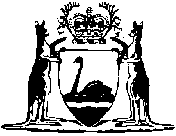 